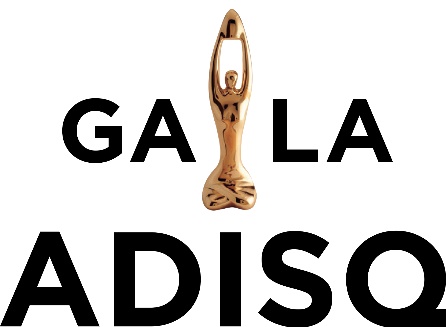 ANNEXE – CANDIDATURE : ARTISTE DE L’ANNÉE – RAYONNEMENT INTERNATIONALNom de l’artiste : _____________________________________________________________________Dans le cas d’un album :
Veuillez inscrire les données qui concernent seulement l’extérieur du Québec, pour la période visée : 1er juin 2023 au 31 mai 2024Dans le cas d’un spectacle :
Veuillez inscrire les données qui concernent seulement l’extérieur du Québec, pour la période visée : 1er juin 2023 au 31 mai 2024Dans le cas d’une chanson : 
Veuillez inscrire les données qui concernent seulement l’extérieur du Québec, pour la période visée : 1er juin 2023 au 31 mai 2024Rayonnement international général (Données complémentaires) :
Veuillez inscrire les données qui concernent seulement l’extérieur du Québec, pour la période visée : 1er juin 2023 au 31 mai 2024Texte de présentation (maximum 5 pages)Un texte dans lequel vous faites valoir les forces et spécificités de votre candidature (maximum 5 pages). Afin de vous guider dans la production de ce texte, vous pouvez vous référer aux critères d'évaluation indiqués plus haut. À titre d'exemple, votre texte peut inclure un communiqué et/ou un montage fait à partir de votre revue de presse.Veuillez seulement considérer les activités à l’extérieur du Québec, pour la période visée : 1er juin 2023 au 31 mai 2024.Mise en contexteFaits saillantsDéveloppement / Résultats Articles de revue de presse marquantsNombre d’écoutes en continue Nombre d’albums vendusPalmarès marquantsNombre de billets de spectacles vendus Pays visitésVilles visitéesNombre d’écoutes en continue Palmarès marquantsMédias qui ont mentionné l’album, le spectacle ou la chansonPartenaires industriels internationaux (agence de spectacles, maison de disques, etc.)Placements marquants (publicités, émissions, télévision, etc…)Nombre d’abonnés sur les réseaux sociaux 
Mettre les données applicables
Veuillez inscrire les données qui concernent seulement l’extérieur du Québec, pour la période visée : 1er juin 2023 au 31 mai 2024FacebookNombre d’abonnés sur les réseaux sociaux 
Mettre les données applicables
Veuillez inscrire les données qui concernent seulement l’extérieur du Québec, pour la période visée : 1er juin 2023 au 31 mai 2024InstagramNombre d’abonnés sur les réseaux sociaux 
Mettre les données applicables
Veuillez inscrire les données qui concernent seulement l’extérieur du Québec, pour la période visée : 1er juin 2023 au 31 mai 2024XNombre d’abonnés sur les réseaux sociaux 
Mettre les données applicables
Veuillez inscrire les données qui concernent seulement l’extérieur du Québec, pour la période visée : 1er juin 2023 au 31 mai 2024YouTubeNombre d’abonnés sur les réseaux sociaux 
Mettre les données applicables
Veuillez inscrire les données qui concernent seulement l’extérieur du Québec, pour la période visée : 1er juin 2023 au 31 mai 2024TikTokNombre d’abonnés sur les réseaux sociaux 
Mettre les données applicables
Veuillez inscrire les données qui concernent seulement l’extérieur du Québec, pour la période visée : 1er juin 2023 au 31 mai 2024Autres